Број: 218-18-О/3-1Дана: 07.09.2018.године ПРЕДМЕТ: ДОДАТНО ПОЈАШЊЕЊЕ КОНКУРСНЕ ДОКУМЕНТАЦИЈЕ БРОЈ 218-18-О - Набавка убодног медицинског материјала за потребе Клиничког центра ВојводинеПИТАЊА ПОТЕНЦИЈАЛНОГ ПОНУЂАЧА:„Poštovani,Molimo Vas za pojašnjenje za javnu nabavku broj 218-18-O - Ubodni medicinski materijal.Da li je za Naručioca prihvatljivo da se za partiju 5 - Igle PVC 0,6x30 ponude Igle PVC 0,6x25 ?Molimo Vas da potvrdite prijem e-maila.Spoštovanjem,”
ОДГОВОРИ НАРУЧИОЦА:Да, наручилац ће прихватити игле наведених димензија.         С поштовањем, Комисија за јавну набавку 213-18-ОКЛИНИЧКИ ЦЕНТАР ВОЈВОДИНЕKLINIČKI CENTAR VOJVODINE21000 Нови Сад, Хајдук Вељкова 1, Војводина, Србија21000 Novi Sad, Hajduk Veljkova 1, Vojvodina, Srbijaтеl: +381 21/484 3 484www.kcv.rs, e-mail: tender@kcv.rs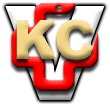 